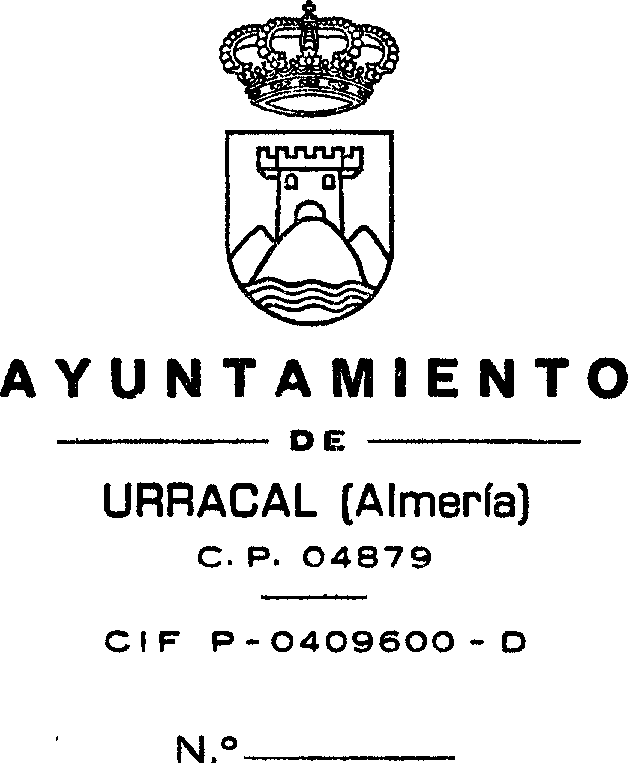 DECRETO CONVOCATORIA SESIÓN EXTRAORDINARIA DEL PLENO DEL AYUNTAMIENTO DE URRÁCAL DE FECHA 20 DE JULIO DE 2023 .Debiendo celebrar sesión  extraordinaria   del Pleno Municipal, el día   20   de  Julio  de  2023  de  a las 18:30 horas en la Casa Consistorial, en uso de las facultades que me están conferidas en el art. 21.1 apartado .c) de la Ley 7/1.985 de 2 de Abril, reguladora de las Bases de Régimen Local, por el presente vengo en disponer sean citados los Sr. Concejales/as de la Corporación para tratar el punto incluidos en el siguiente:ORDEN DEL DIA1º APROBACION DEL PROGRAMA MUNICIPAL DE GESTIÓN ÉTICA DE COLONIA DE FELINOS ( CER)2ª APROBACIÓN DEFINITIVA PDSU.En caso de no existir el quórum legalmente establecido para la válida celebración  de la sesión, se mantiene la presente convocatoria para celebración de la misma dos días después a la misma hora.Lo manda y firma el Sra. Alcaldesa – Presidenta, Dª Emilia Mateo Almansa en Urrácal, a 20 de julio de dos mil veintitrés.La Alcaldesa,EMILIA MATEO ALMANSA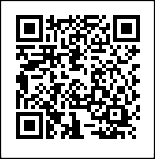 